How to: Change an employees Job and salaryLog into UKGProMenu – My Team – My EmployeesSearch for employee’s nameClick on employee’s name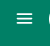 Click on the Side Navigation menu (three lines in top left-hand corner) Navigate to the “Jobs” sectionChoose “Job Summary”On the right-hand side of the screen, in the “Things I Can Do” grey column, select “Change Job and Salary”Select & enter appropriate information into fields under the General SectionEFFECTIVE DATE: Enter Effective DateREASON: Choose the closest related reason in the drop-down listJOB GROUP: Should be “ALL – ALL JOBS”NEW JOB: Select the new job title in the drop-down list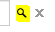 SUPERVISOR: If supervisor needs to be changed, search for new supervisor by clicking on the magnify glassHIRE SOURCE: Should be “None”PROJECT: Should be “None” unless program specifics are identifiedDEPARTMENT: Select the appropriate department in drop-down listPROGRAM: Select the appropriate program in drop-down listDIVISION: Select the appropriate division in drop-down listHOURS STATUS: Select the appropriate status in drop-down listSelect & enter appropriate information into fields under the Payroll SectionPAY GROUP: Should be “HTOP – Hilltop Community Res”SCHEDULED HOURS: Enter 80.00 if full time, 58.00 if part timeEMPLOYEE TYPE: Should be “REG - REGULAR”HOURLY/SALARIED: Select appropriate status in drop-down listFULL/PART TIME: Select appropriate status in drop-down listTIME CLOCK: Leave blankPAY AUTOMATICALLY: Do not check the box, unless it is a salary role.SEND WITH CURRENT NEW HIRE FILE: Do not check the boxClick “Next” in top rightSelect & enter appropriate information into fields under the Change Salary SectionPERCENT CHANGE: Leave blankNEW RATE: Enter the new rate of pay & select appropriate “per” from drop down menuClick “Next” in top rightContinued on next pageSelect and enter appropriate information into fields under the Change Review SectionCURRENT REVIEW: Enter the effective date of salary changeRATING: Leave blankTYPE: Choose the closest related reason in drop-down listNEXT REVIEW: Enter 1 year from effective date of salary changeNOTES: Leave blankLeave all of the “Performance” section blankClick “Next” in top rightFirst level approver should be your Ops Director (You may have to change this)Second level approver should be your PeopleOps Business Partner (You may have to change this)Third level approver should be the Payroll Coordinator (Defaults to correct person)Add comments on when the wage increase was approvedClick SubmitYou will receive a notification that this has been submitted to the approval workflow